Mohamed Email: mohamed.369155@2freemail.com 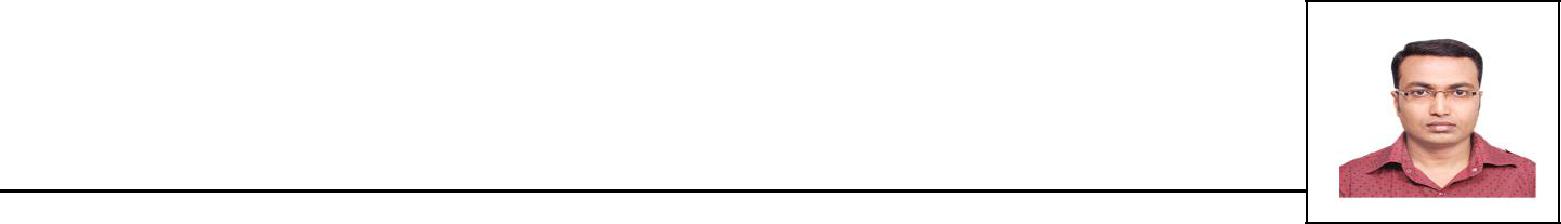 Graphic designerCOMPUTER SKILLSPLATFORMS:	MAC OS & MS WindowsGRAPHIC DESIGN:	Adobe: Photoshop, Illustrator, In design, CorelDrawPAGE LAYOUT:	Adobe: Illustrator, In designSOFTWARE/OTHER	MS Word, Power point,PERSONAL SKILLSArabic & English TypingComprehensive problem solving abilitiesExcellent color knowledgeExcellent image retouching skillGood communication skillAbility to deal with people diplomatically and challenging careerWillingness to learn, team facilitatorPROFESSIONAL EXPERIENCEGRAPHIC DESIGNER 2012-2016 Color Impression, Muscat-OmanA professional advertising company whose work has been recognized for its excellence on both national and international levels.Designing banners, posters, billboards, Brochures, Flyer, Leaflets, etc...Designs Photoshop rendering or retouching, for the company’s presentation.Coordinates production staff in the final production processes.Designs and lays-out publication material for various clients.EDUCATIONHigher Secondary - Tamil Nadu (India )CERTIFICATION COURSEDiploma in Graphic Designing, National Centre For Labour And Learning (Government Of India) – Thiruvananthapuram - 2012I attest that all information stated herein is true and correct.Mohamed Graphic Designer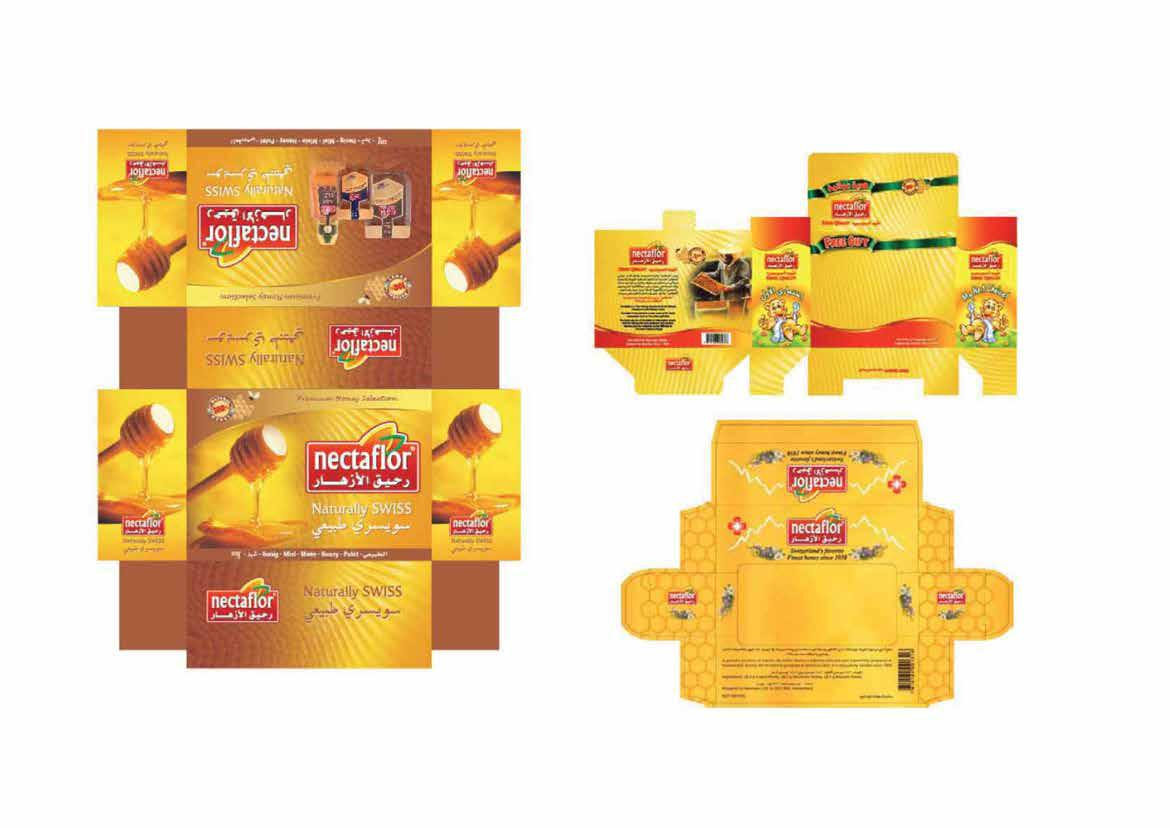 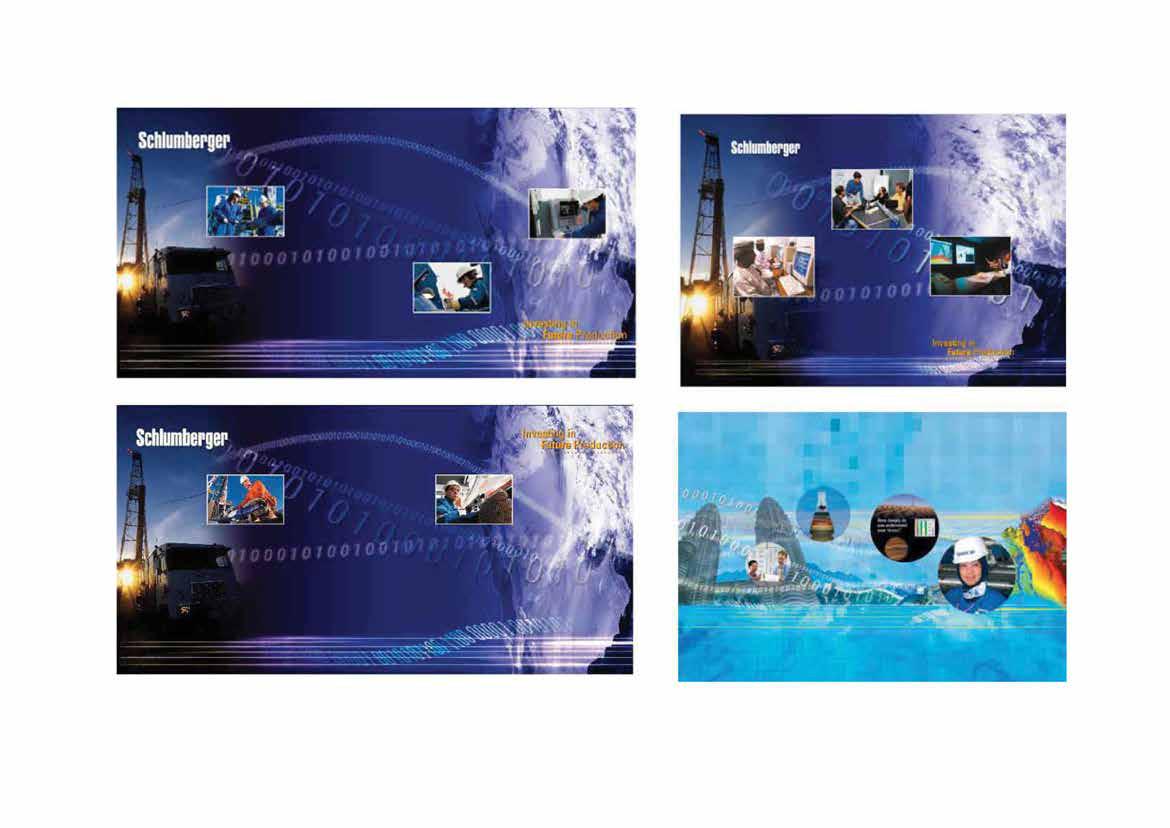 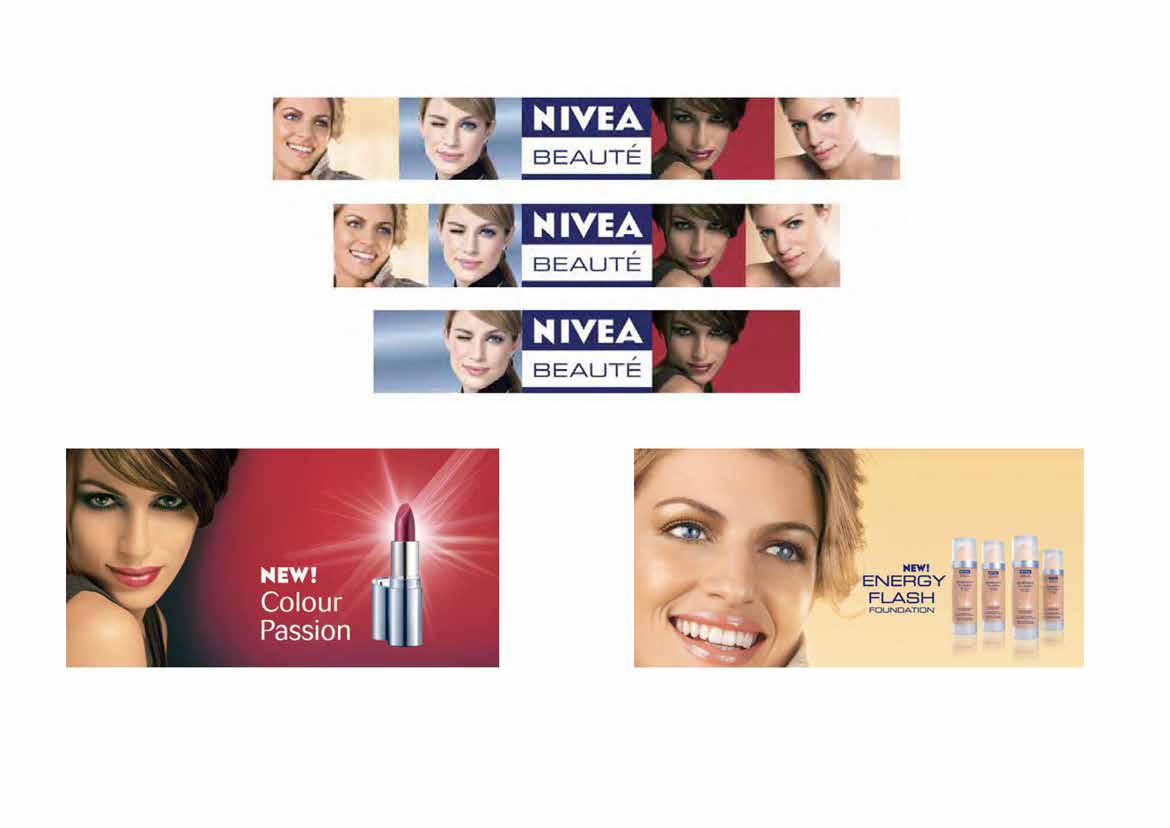 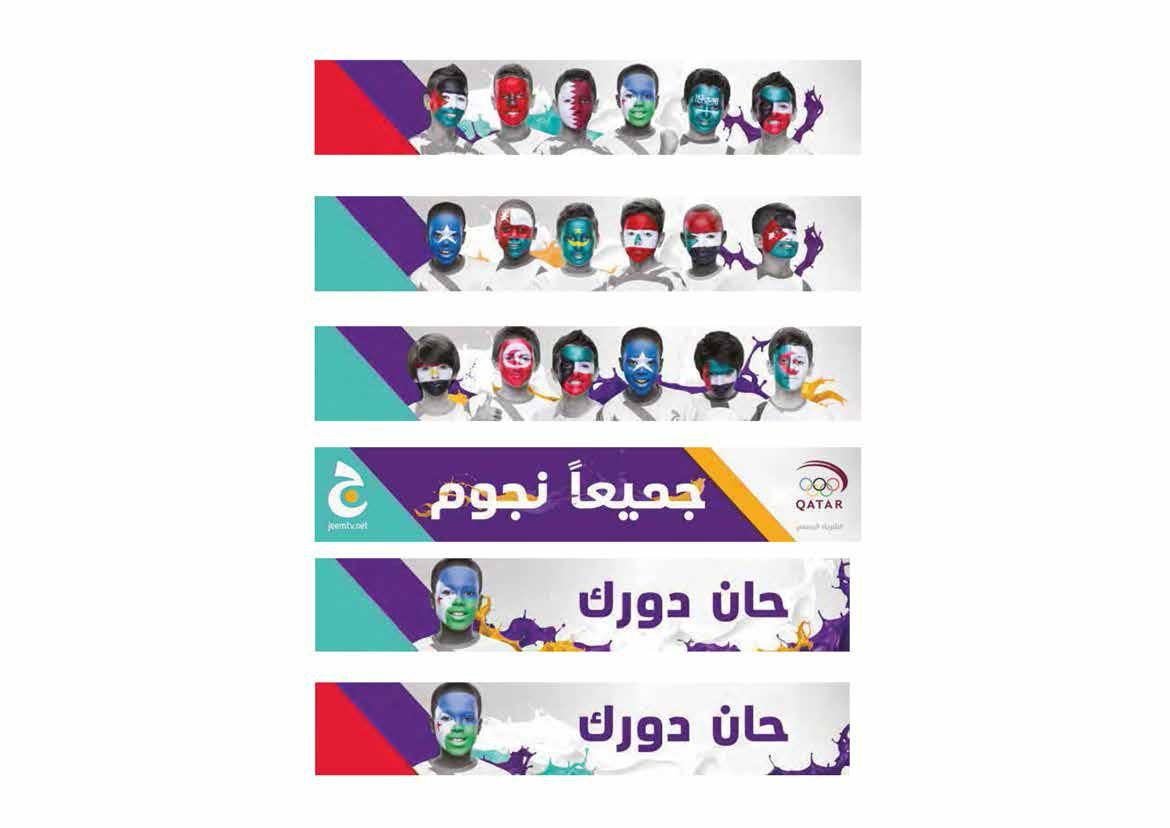 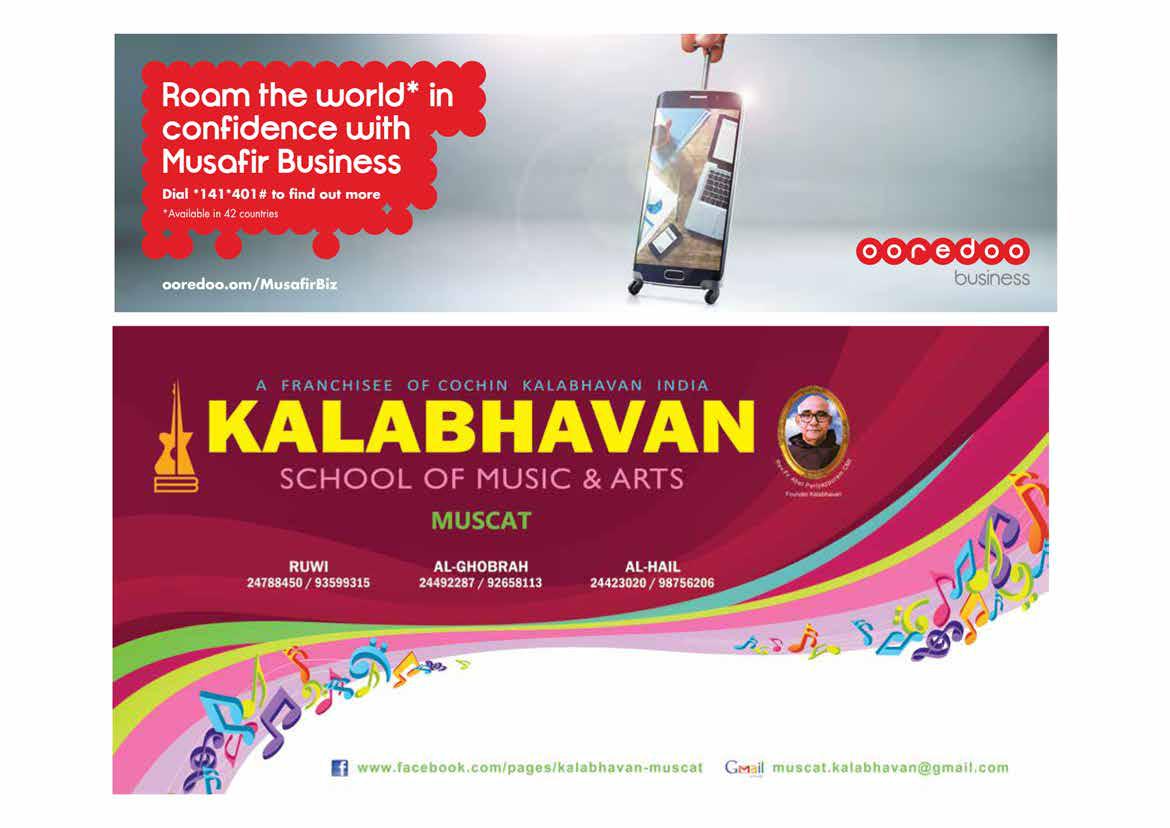 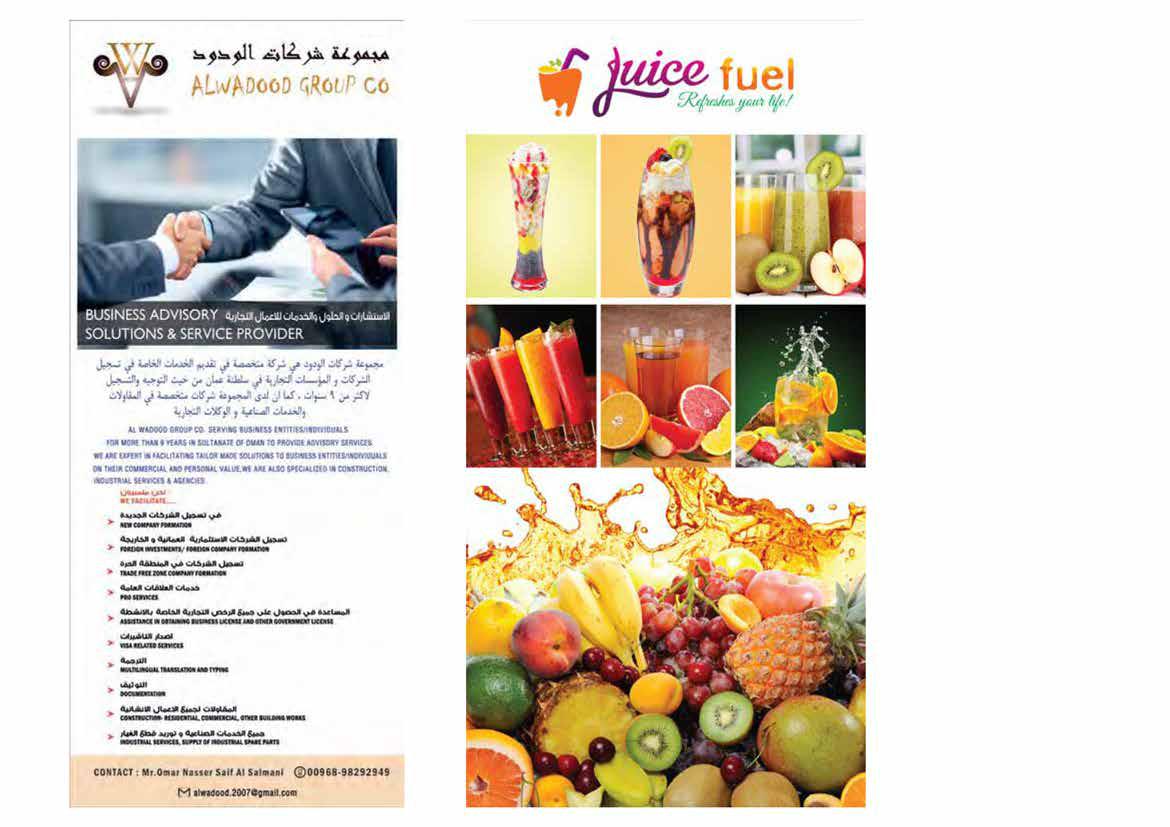 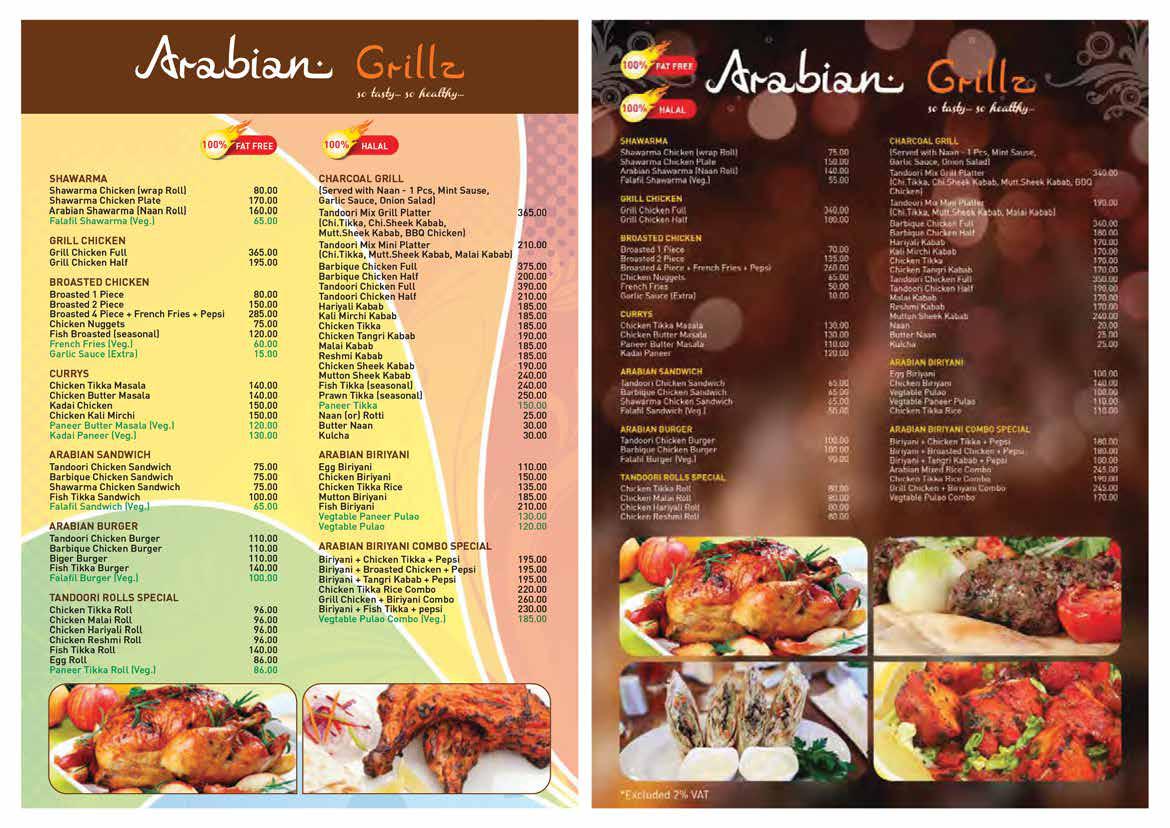 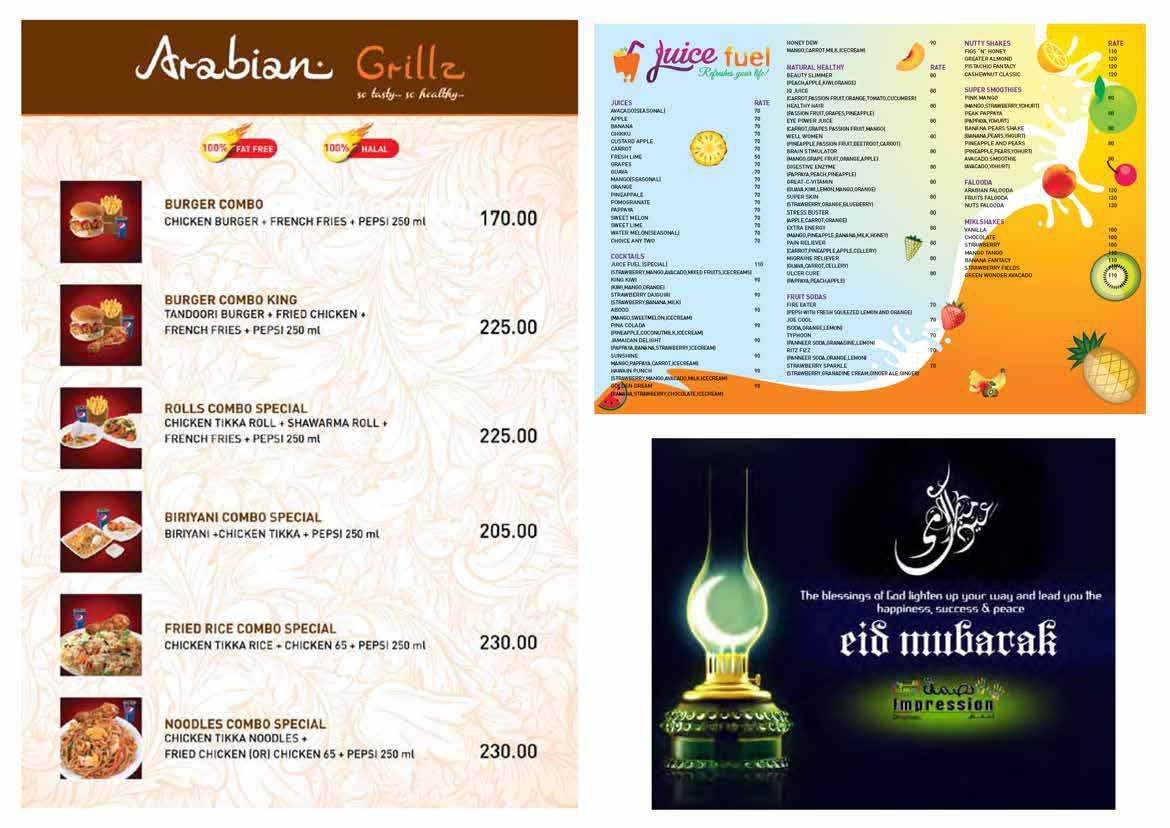 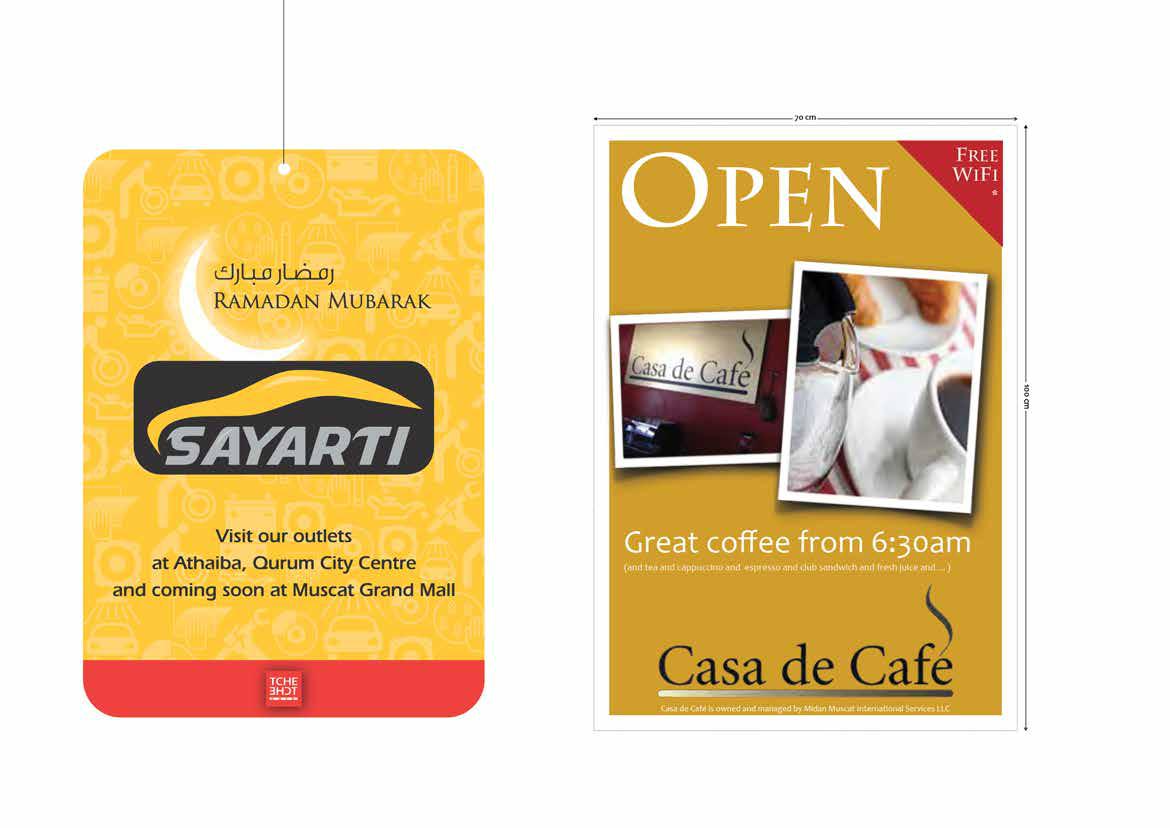 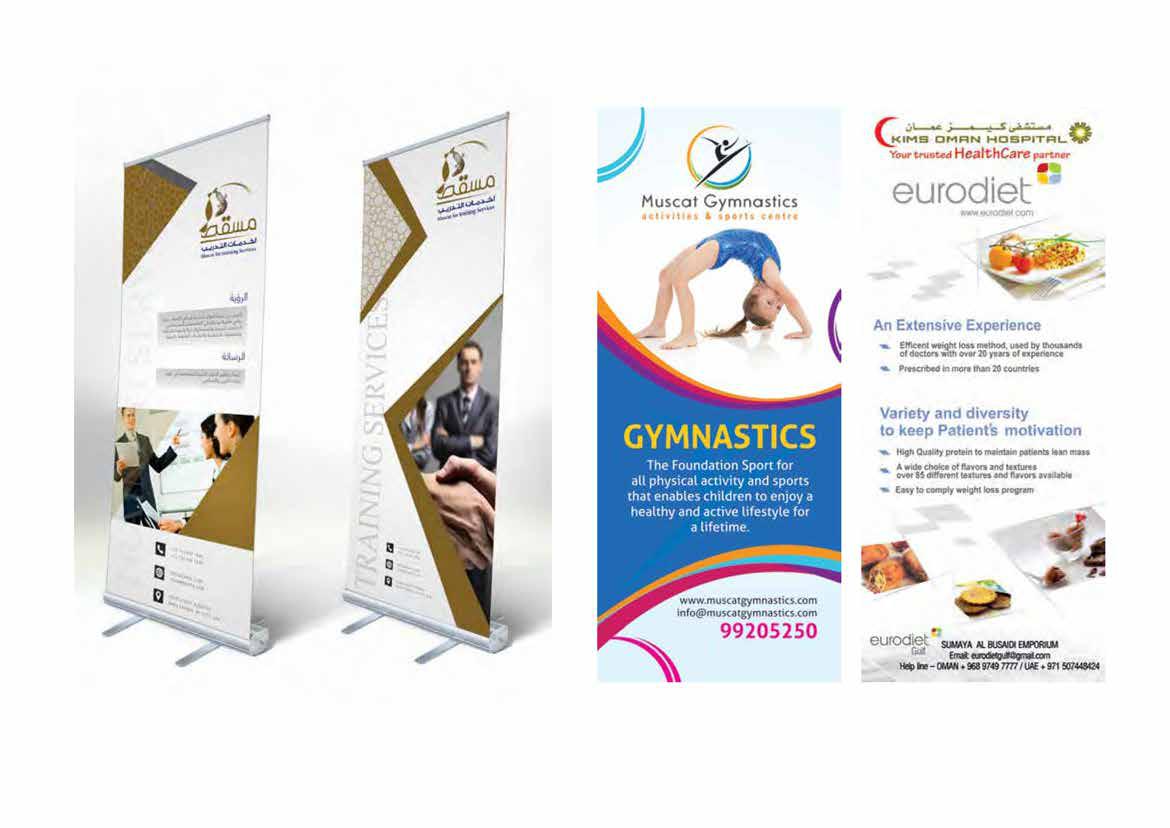 PERSONAL INFORMATIONDate of Birth:July 19h, 1977Known Languages:Arabic, English, Hindi, Tamil, Malayalam, Urdu & KannadaCivil Status:MarriedReligion:MuslimHobbies:Music, Reading books, Browsing, Traveling & Playing CricketVisa Status:Visit Visa 